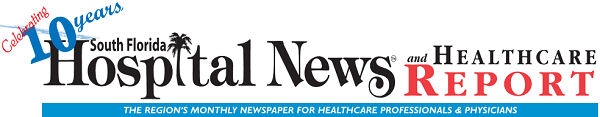 March 20, 2014BAPTIST HEALTH SOUTH FLORIDA SELECTS LUMERIS FOR VALUE-BASED CARE INITIATIVESEMR and Claims Data Integrated to Improve Quality and Reduce CostLumeris today announced that Baptist Health South Florida, one of America’s largest and most visionary health care organizations, has selected Lumeris as its operations, technology and consulting partner for value-based care.  Initially, Lumeris’ Accountable Delivery System PlatformSM (ADSP) will integrate data from seven different EMRs, two claims systems, and lab and pharmacy systems to provide a comprehensive view of 27,000 patients who are part of Baptist Health South Florida’s self-insured population. Lumeris’ powerful tools and actionable information will help physician practices become effective population health managers.  In a second joint initiative, commercial and Medicare lives will be added to the ADSP to help greater numbers of Baptist Health South Florida physicians meet future quality, cost and utilization metrics in their multi-payer, value-based care contracts.“As the largest, not-for-profit health care organization in South Florida, with seven hospitals and more than 30 outpatient facilities spanning three counties, and more than 15,000 employees and 2,200 physicians, Baptist Health South Florida has a responsibility to provide the highest quality care at the lowest possible cost,” said Ralph E. Lawson, executive vice president and chief financial officer of Baptist Health South Florida. “This initiative will enable Baptist Health South Florida to support the health and wellness of our employees, while assuming greater risk for managing our commercial and Medicare population as health care moves to value-based models of care.”In addition to the ADSP, Lumeris will provide Baptist Health South Florida with technology-enabled solutions and consulting to ensure appropriate utilization of health care services.  Through qualitative and quantitative analysis, Lumeris will help Baptist Health South Florida uncover and execute against opportunities to improve quality and reduce cost throughout the health system. Opportunities for creating value include care management programs for specific diseases; generic drug alternatives for certain drug classes; care pathways for complex care management; ways to improve access to care and reduce the use of the emergency department for ambulatory conditions; methods for shifting utilization to more cost-effective levels of care or places of service; and enhanced care coordination to reduce waste and duplicative testing.“We are excited to be working with such a forward-thinking health system like Baptist Health South Florida.  Lumeris was built to improve clinical outcomes while driving out avoidable inefficiencies in the U.S. health care system,” said W. Michael Long, chairman and CEO of Lumeris. “With Lumeris’ cutting-edge technologies, transformative services and powerful, proven value model, that Baptist Health South Florida recognized as transformative and critical to their care delivery and business success, together, we are going to redefine health care delivery in the region, enhance the patient experience, improve health outcomes, lower costs, and empower physicians to practice medicine in ways they’ve only imagined possible.  This is a defining moment for Baptist Health South Florida, and we could not be prouder to partner with them to enable this transformation.” 